Жодино – «БелАЗ»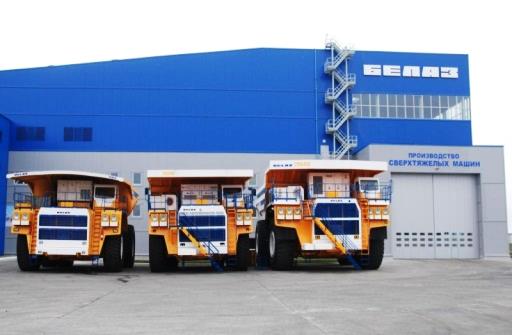 Продолжительность экскурсии: 4-4,5ч.Протяжённость маршрута: 130 км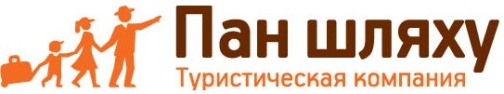 . Минск, ул. Калинина, д. 7, офис 51Тел. 280-98-72, 280-83-52, МТС 8-029- 5177-179, VELCOM  8-029-6176-000E-mail: pan5@tut.by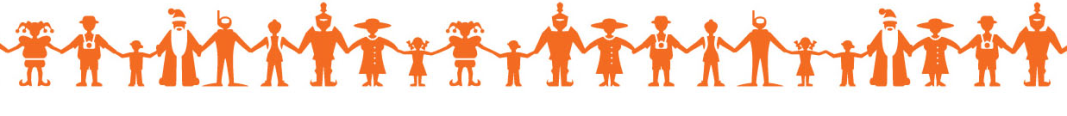 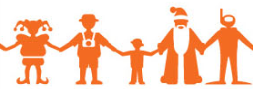 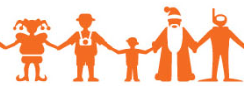 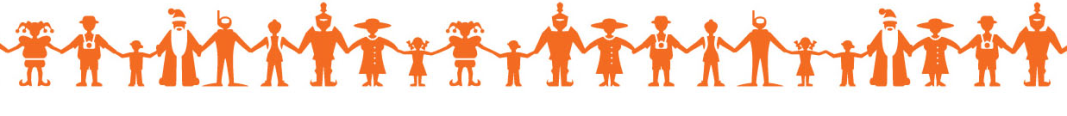 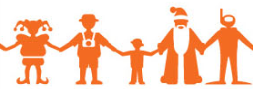 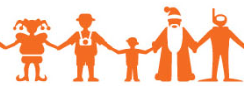 
ОАО  «БелАЗ» специализируется на выпуске карьерных самосвалов большой и особо большой грузоподъемности от 30 до 450 тонн, а также другого тяжелого транспортного оборудования, применяемого в горнодобывающей, металлургической, строительной отраслях промышленности и работающих в разных точках планеты в различных климатических условиях. ОАО «Белорусский автомобильный завод» входит в число семи ведущих мировых концернов по выпуску карьерной техники. 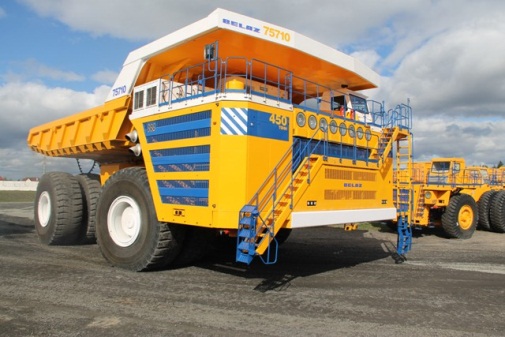 Организация: Сбор:вВыезд:                      -//-вВозвращение:                      -//-вАвтобус:Экскурсовод:Дорога до Жодино (1ч). Путевая информация. Обзорная экскурсия по Жодино.Выход у главного входа в ОАО «БЕЛАЗ». Производственная экскурсия на завод карьерных самосвалов ОАО «БЕЛАЗ»В ходе экскурсии Вы ознакомитесь с историей зарождения и создания карьерной техники марки "БелАЗ". Вы сможете увидеть:как собирается самый большой в мире карьерный самосвал;посетите полигон готовой техники;посетите музей, который функционирует на территории предприятия;в конце экскурсии каждого ждет фирменный сувенир.Отправление в Минск.